MODELLO PREDISPOSTO DAL TRIBUNALE DI PAVIA PER LA DICHIARAZIONE DEL TERZO EX ART. 547 CPCIl sottoscritto __________________________________________ nato a ___________________________ il ___________________ codice fiscale ____________________ (allegare copia del documento di identità) nella qualità di: Legale rappresentante della società: __________________________________________ (allegare visura camerale)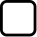  Delegato/procuratore speciale della società: ___________________________________________ (allegare delega/procura) in proprio.Ricevuto in data __________________ (indicare la data in cui è stato ricevuto l’atto di pignoramento), l’atto di pignoramento notificato da:  _____________________________________________ (indicare il nome del creditore procedente che ha promosso l’azione),nella propria qualità di terzo pignorato,DICHIARADi essere debitore di ______________________________________ (indicare il nome del debitore  esecutato o della società), per quanto segue: PENSIONE: INPS o altri EntiLo scrivente istituto eroga la pensione n. __________________ categoria _______________ in favore del debitore esecutato. In forza del predetto rapporto vengono corrisposti numero ______ di ratei mensili il cui importo medio, netto da trattenute fiscali, ammonta ad € ____________. In particolare, il giorno ___________ verrà erogato il rateo pensionistico relativo al mese di _________________ da cui verrà operata la trattenuta cautelativa di legge calcolata nella misura di 1/5 del rateo anzidetto al netto della quota impignorabile che ammonta ad una volta e mezza l’assegno sociale mensile oggi pari ad € __________Sono inoltre dovuti arretrati per ratei non pagati per complessivi € __________________. Di tale importo viene trattenuto a titolo cautelativo l’importo di € _____________ corrispondente alla quinta parte di ogni singolo rateo, al netto da trattenute fiscali e della quota impignorabile (che ammonta ad una volta e mezza l’assegno sociale mensile come sopra specificato)Ripetere in caso di esistenza di altre pensioni. RAPPORTO DI CONTO CORRENTE/POSTALE/CUSTODIA TITOLISono accesi presso la nostra società i seguenti rapporti:Presso la filiale di _____________________________ conto identificato con numero _____________ che presentava, alla data di notifica suddetta, un saldo di € __________________. Si precisa che:Il rapporto, oltre che al debitore, è intestato a numero ______ altri soggetti non destinatari della presente procedura;pertanto il vincolo cautelativo è stato posto solo sulla quota di spettanza del debitore esecutatonon vi sono accrediti per stipendi o pensioni Pertanto tutti gli importi presenti sul conto e quelli pervenuti successivamente sono stati sottoposti a vincolo cautelativovi sono accrediti per stipendi o pensioni erogati da _____________________ (indicare il nome del soggetto che dispone l’erogazione) in favore del debitore esecutato;pertanto, a decorrere dalla data di notifica del pignoramento sono state effettuate trattenute cautelative corrispondenti alla quinta parte di ciascun importo accreditato mentre la somma presente alla data di notifica è stata resa disponibile sino alla corrispondenza del triplo dell’assegno mensile sociale e vincolata per la restante parte.Presso la filiale di _____________________________ conto amministrato / deposito titoli identificato con numero _____________ che presentava, alla data di notifica suddetta, un controvalore di € __________________ per i titoli meglio descritti dall’allegato estratto contoI titoli di cui al conto suddetto sono stati costituiti in pegno a garanzia di _____________________ con atto in data certa del _______________ di cui si allega la copia.Carta di credito/debito n. _______________________ con saldo alla data di notifica del pignoramento di € _______________Le predette somme:Sono interamente oggetto del precedente _____________________ (specificare se pignoramento o sequestro) promosso da ________________________ per € ______________; che:È stato notificato in data ___________________È stato oggetto di ordinanza di assegnazione del Giudice dell’esecuzione di ______________ resa in procedura con numero di registro RGE _____________In questo caso, a norma di legge, non sono state effettuate trattenute cautelative.non sono oggetto di precedenti pignoramenti o sequestrisono oggetto di pegno in favore di questo istituto costituito in data _________________ sino alla concorrenza dell’importo di € _______________ (allegare copia dell’atto costitutivo del pegno o della diversa garanzia munito di data certa) RAPPORTO DI LAVORO Il debitore è stato assunto in data ___________________ con contratto di lavoro a tempo determinato per il periodo dal ___________ al ___________tempo indeterminatolo stipendio mensile, netto da trattenute previdenziali, contributive ed assegni famigliari, ammonta ad € ___________ e viene erogato il giorno _____ di ogni mese. Il dipendente percepisce:12 mensilità13 mensilità14 mensilitàA decorrere dalla data di notifica del pignoramento, in caso di assenza di altri pignoramenti o sequestri,  sono state effettuate le trattenute cautelative corrispondenti alla quinta parte di ciascuno stipendio, netto da trattenute previdenziali, contributive ed assegni famigliari e lordo da eventuali cessioni volontarie erogato mensilmente.Lo stipendio:È oggetto del precedente _____________________ (specificare se pignoramento o sequestro) promosso da ________________________ per € ______________; che:È stato notificato in data ___________________È stato oggetto di ordinanza di assegnazione del Giudice dell’esecuzione di ______________ resa in procedura con numero di registro RGE _____________ che ha assegnato la quota mensile di ____________ (indicare importo o frazione dello stipendio come disposta dal Giudice).In questo caso, a norma di legge, non sono state effettuate trattenute cautelative oltre la quinta parte dello stipendio ovvero della maggior quota autorizzata dal Tribunalenon è oggetto di precedenti pignoramenti o sequestri e viene vincolato, ai sensi di legge, sino alla concorrenza del limite massimo indicato nell’atto di pignoramento.il Trattamento di fine rapporto è accantonato presso __________________________ ed ammonta ad € __________________. Pertanto la quinta parte del predetto importo, se conservato dal datore di Lavoro che rende la presente dichiarazione e calcolato sulla quota che non è oggetto di precedenti vincoli giudiziari, viene sottoposta a vincolo cautelativo di legge.Si allega copia della busta paga relativa alla mensilità precedente alla notifica del pignoramento. SI TROVA IN POSSESSO DEI SEGUENTI BENI DI PROPRIETÀ DEL DEBITORE ____________________________________________________________________________________________________________________________________________________________________________________________________________________________________________________________________________________________________________Di cui deve effettuare la consegna o il pagamento in data ___________________ e che ora verranno trattenuti in via cautelativa.Tali benisono interamente oggetto del precedente _____________________ (specificare se pignoramento o sequestro) promosso da ________________________ per € ______________; che È stato notificato in data ___________________È stato oggetto di ordinanza di assegnazione del Giudice dell’esecuzione di ______________ resa in procedura con numero di registro RGE _____________non sono interamente oggetto di precedenti pignoramenti o sequestri e vengono vincolati, ai sensi di legge, sino alla concorrenza del limite massimo indicato nell’atto di pignoramento RAPPORTO DI DEBITO PER PRESTAZIONI PERIODICHE QUALI AFFITTI, LOCAZIONI O ALTRI SIMILIChe sussiste rapporto di debito in forza di _______________________________________ (indicare la natura del rapporto tra il terzo pignorato e il debitore esecutato e allegare copia dell’atto da cui nasce l’obbligazione)l’importo periodico dovuto ammonta ad € ___________________ e viene corrisposto il giorno ______________ con periodicità MensileBimestraleSemestrale Annuale ___________ (altro)L’importo anzidetto:è interamente oggetto del precedente _____________________ (specificare se pignoramento o sequestro) promosso da ________________________ per € ______________; che:È stato notificato in data ___________________È stato oggetto di ordinanza di assegnazione del Giudice dell’esecuzione di ______________ resa in procedura con numero di registro RGE _____________In questo caso, a norma di legge, non sono state effettuate trattenute cautelative.non è oggetto di precedenti pignoramenti o sequestriTUTTO QUANTO SOPRA DICHIARATOTutte le somme e/o i beni suddetti e quelle che matureranno o verranno accreditate in seguito, vengono vincolate, nei limiti di legge e secondo quanto sopra, sino alla concorrenza massima dell’importo indicato nell’atto di pignoramento pari ad € ______________.Si prende atto e si precisa che le somme e/o i beni sottoposti a vincolo cautelativo saranno trattenuti a disposizione di giustizia sino alla pervenuta notifica dell’ordinanza di assegnazione.Le medesime somme e/o beni sottoposti a vincolo cautelativo verranno resi liberi esclusivamente nei seguenti casi:in caso di notifica da parte del creditore procedente della comunicazione prevista dall’art. 164 ter disp. att. C.P.C. le somme vincolate dovranno essere rese libere ai sensi di legge.in caso non verranno assegnati dal Giudice dell’esecuzione all’esito della procedura.in caso di espresso ordine del Giudice dell’esecuzione.Il numero di pratica/protocollo/riferimento che ho attribuito alla presente procedura e che potrà essere menzionato nelle future comunicazioni è _________________L’avvocato del creditore procedente potrà chiedere un aggiornamento della dichiarazione, prima dell’udienza di assegnazione, mediante richiesta da inviare a mezzo pec al seguente indirizzo: ________________________________________ citando il numero di pratica anzidetto.Il pagamento di quanto oggetto di assegnazione potrà essere effettuato nel termine massimo di 30 giorni dalla data in sarà stata notificata l’ordinanza di assegnazione.Risultano sussistere le seguenti cause di impignorabilità dei beni sottoposti a vincolo: _______________________________________________________________________________________________________________________________________________________________________Cordiali saluti.Luogo e data: ____________________					firma leggibile